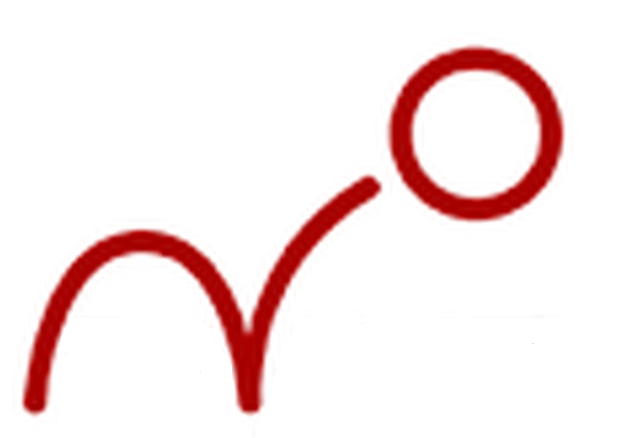 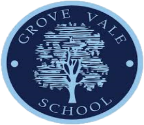 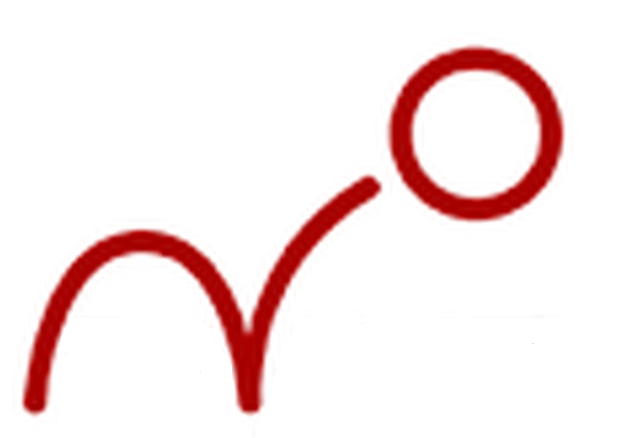 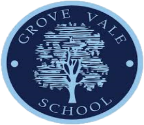 Week 1Focus on PSHE, social distancing rules, class rules, general settling back in and expectations. Baseline phonic assessments can be carried out within this week as well as providing the children with an opportunity to write at length for assessment purposes. This will inform which children need to focus on below strands. Please note – productivity and pace are a must. Therefore, when children show that they are secure with year2 content, move them on to Year 3 Autumn content.PhonicsYour assessment will inform you of which children will need to take part in daily phonic sessions. Each session should be approximately 30 minutes and should incorporate opportunities for the children to apply the sounds that they know or are learning. Much of year 3’s focus must be on application of phonics to writing. Within this bounce back phase, use the opportunity to really hone in on the correct phonemes within tricky words. For example house/howse. Speaking and ListeningOpportunities must be provided to support those who have had little or no English during the lockdown period. Spoken language underpins the development of reading and writing. The quality and variety of language that pupils hear and speak are vital for developing their vocabulary and grammar and their understanding for reading and writing. Teachers should therefore ensure the continual development of pupils’ confidence and competence in spoken language and listening skills. Some of the following activities can be used as a precursor to writing or as a tool to further unpick texts explored in class:Games and dramaBarrier gamesSpeaking framesPaired/Group talkAfL expectationsBaseline assessments must be completed within the first week for phonics using assessment grid.All children to be read with within week one and Salford’s completed where needed/necessary.One piece of extended writing to be completed as an assessment piece – this will then inform pitch needed.Formative assessment is essential during the bounce back stage and must underpin all that is taught. This assessment must then be used to ‘regularly’ alter pitch and pace. Weeks 2-8Grammar and PunctuationThe following elements to be taught through three text types over the course of Bounce Back period; Recount/Instructions/Narrative (Story)Please refer to following document to ensure correct pitch for tasks. This document will provide you with exemplars to assist with planning.https://assets.publishing.service.gov.uk/government/uploads/system/uploads/attachment_data/file/335190/English_Appendix_2_-_Vocabulary_grammar_and_punctuation.pdf Using capital letters, full stops, question marks and exclamation marksJoining clauses using a range of conjunctionsKnowing the four types of sentence: statements, questions, exclamations and commandsUsing the present tense and past tense correctly and consistentlyUsing the progressive form of verbs in the present and past tenseUsing suffixes such as –ness or –er to form nounsUsing expanded noun phrasesUsing suffixes such as –ful or –less to form adjectivesUsing the suffixes –er or –est in adjectives and –ly to turn adjectives into adverbsUsing commas to separate items in a listUsing apostrophes to mark where letters are missing and to mark singular possessionWeeks 2-8SpellingSpelling is to be timetabled into your week and taught explicitly Segmenting spoken words into phonemes and writing them out with graphemesLearning new spellings for phonemes, alongside some new words for each new spellingSpelling common exception wordsSpelling more contractionsLearning the singular possessive apostropheAdding suffixes like -ment, -ness, -ful, -less, and -ly to spell longer wordsWeeks 2-8ReadingUse phonics to decode complex wordsBlend and recognise alternative sounds for graphemes (For example oy and oi)Read words that use common suffixesRead more common exception words (tricky words) See Year 2 English overview on SharepointRead most words quickly and accuratelyRead some books out loudRe-read books to build up fluency and confidenceListen to and talk about a range of textsUnderstand the books they read and listen toTalk about books and poemsFurther guidanceAt least two SODA activities should be based around SPaG and Reading on a weekly basisChildren need to be given the opportunity within spelling tests to embed and secure common exception words from previous year. Twinkl spellings are useful. Make teaching short, concise and repetitive where necessary.Homework is to reflect Bounce Back Curriculum. Ensure this is reviewed in class.Use time smartly - The extra 30 minutes prior to lunch can be used to embed, practice or rehearse SPaGProvide opportunities for S&L to support those who have had little English during lockdown 